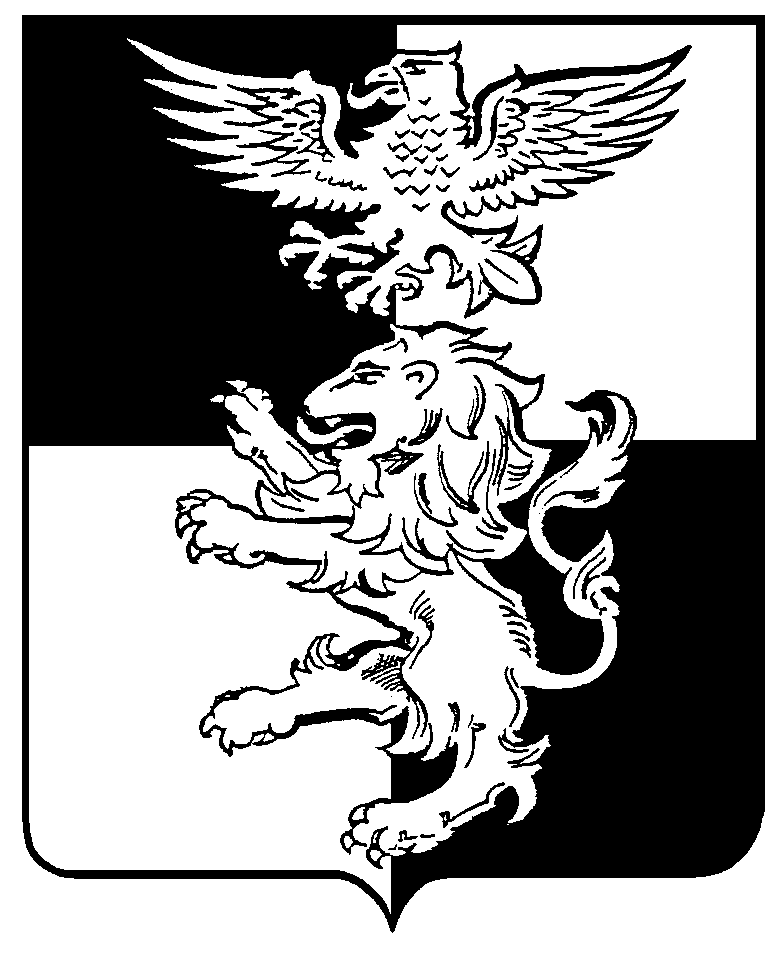 Муниципальный район «Белгородский район» Белгородской областиЗЕМСКОЕ СОБРАНИЕ КОМСОМОЛЬСКОГО СЕЛЬСКОГО ПОСЕЛЕНИЯ пятьдесят пятое заседание земского собрания четвертого созыварешение«30»  января  2023 года					                             № 233О внесении изменений и дополнений в Устав Комсомольского сельского поселения муниципальногорайона «Белгородский район» Белгородской областиВ соответствии с Федеральным законом от 06.10.2003 № 131-ФЗ «Об общих принципах организации местного самоуправления в Российской Федерации»земское собрание Комсомольского сельского поселения решило:1. Внести в Устав Комсомольского сельского поселения муниципального района «Белгородский район» Белгородской области, принятый решением земского собрания Комсомольского сельского поселения от 6 августа 2007 года № 37-07 следующие изменения и дополнения:1.1. В статье 6 Устава:- в части 1 предложение второе исключить.1.2. В статье 25 Устава:- в пункте 2 части 6 слова «, аппарате избирательной комиссии муниципального образования» исключить.1.3. В наименовании Главы 4 слова «контрольно-ревизионная» заменить словами «контрольно-счетная».1.4. В наименовании Главы 5 Устава слова «Избирательная комиссия Комсомольского сельского поселения.» исключить.1.5. В статье 41 Устава:- в части 3 слова «в избирательную комиссию сельского поселения» заменить словами «в избирательную комиссию, организующую подготовку и проведение выборов в органы местного самоуправления сельского поселения, местного референдума».- в предложении первом части 4 слова «избирательной комиссией сельского поселения» заменить словами «избирательной комиссией, организующей подготовку и проведение выборов в органы местного самоуправления сельского поселения, местного референдума».- в предложении втором части 4 слова «избирательная комиссия сельского поселения» заменить словами «избирательная комиссия, организующая подготовку и проведение выборов в органы местного самоуправления сельского поселения, местного референдума».1.6. В статье 43 Устава:-в части 2 слова «соответствующей избирательной комиссией муниципального образования» заменить словами «избирательной комиссией, организующей подготовку и проведение выборов в органы местного самоуправления сельского поселения, местного референдума».1.7. Статью 44 Устава признать утратившей силу.1.8. В статье 49 Устава:- абзац первый части 3 изложить в следующей редакции:«3. Опрос граждан назначается решением земского собрания сельского поселения, которое подлежит обнародованию не менее чем за 10 дней до его проведения. Для проведения опроса граждан может использоваться официальный сайт органов местного самоуправления Комсомольского сельского поселения муниципального района «Белгородский район» Белгородской области (https://komsomolskoeposelenie-r31.gosweb.gosuslugi.ru) (далее – официальный сайт органов местного самоуправления сельского поселения). Решение земского собрания сельского поселения о назначении опроса граждан должно предусматривать:».2. Главе Комсомольского сельского поселения обеспечить осуществление государственной регистрации настоящего решения в Управлении Министерства юстиции Российской Федерации по Белгородской области в порядке, предусмотренном федеральным законом.3. Обнародовать настоящее решение после его государственной регистрации.4. Настоящее решение вступает в силу по истечении 10 дней со дня его обнародования после государственной регистрации.Глава Комсомольскогосельского поселения						                      В.Н. Поваров